Publicado en Madrid el 08/01/2024 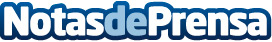 Contents.com levanta una ronda de financiación de 18 millones de dólares para acelerar su crecimiento Tras la ampliación de capital, liderada por Sinergia Venture Fund (Alkemia Capital) y con la participación del gigante canadiense-estadounidense Thomson Reuters Ventures, Contents.com pretende expandir su negocio a escala internacional, reforzar su tecnología y ampliar sus equipos de Innovación, Tecnología y Ventas a nivel mundial. También participan en la ronda FNDX, Invictus Capital. Se trata de la primera inversión europea de Thomson Reuters VenturesDatos de contacto:Mayra Pacco RojasContents.com617249734Nota de prensa publicada en: https://www.notasdeprensa.es/contents-com-levanta-una-ronda-de-financiacion Categorias: Internacional Nacional Finanzas Inteligencia Artificial y Robótica http://www.notasdeprensa.es